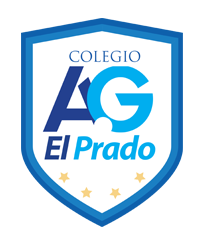 CORPORACIÓN EDUCACIONAL  A&GColegio El PradoCooperativa nº 7029 – PudahuelTeléfonos: 227499500  -   227476072www.colegioelprado.cldireccioncolegioelprado@gmail.comRBD: 24790-1  Profesor(a): Claudia González Monroy.                                                                                                                       CURSO: 4° BásicoGuía  n°5 MatemáticaInstrucciones: Lee, piensa y responde.                         .Objetivo: Reforzar contenidos trabajados.I. Lee atentamente cada pregunta y marca con un X la alternativa correcta: El número 23.054 se lee comoVeintitrés mil cincuenta y cuatroTreinta y dos mil cuarenta y cincoveinte  mil cincuenta y dosCincuenta  y cuatro mil veintitrésEl número 56.981 se lee comoCincuenta y seis mil novecientos ochenta y uno.Cinco mil seiscientos ochenta y uno.Cincuenta y seis mil ochenta y uno.Cincuenta y seis mil ochocientos noventa  y uno.El número cuarenta y tres mil trescientos  cincuenta  y dos se representa simbólicamente como40.53243.53043.35245.232El número once mil ciento uno se representa simbólicamente como10.11111.01111.00111.101 El valor posicional del 6 en el número 1.642.753 es6 CM6 DM6 UM6 C ¿Cuál de los siguientes conjuntos de números está ordenado de menor a mayor?{ 61.580 , 60.850 , 62.085 }{ 51.796 , 52.697 , 50.679 }{ 30.490 , 31.940 , 32.980 }{ 41.155 , 41.107 , 41.109 }¿Cuál de los siguiente conjuntos de números está ordenado de mayor a menor?{ 61.580 , 60.850 , 62.085 }{ 51.796 , 52.697 , 50.679 }{ 30.490 , 31.940 , 32.980 }{ 41.155 , 41.110 , 41.109 } El resultado de 3.000 + 200 + 10 + 5  es3.2513.2153.1253.152II. Escribe con cifras cada número representado.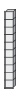 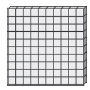                                                                                                                            ____________     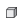 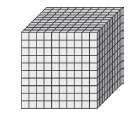 